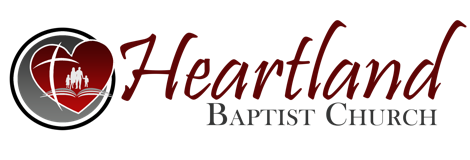 Systematic TheologySoteriology: The Doctrine of SalvationELECTION AND PREDESTINATIONLast Week...I. THE DOCTRINE OF ELECTION:  1 Peter 1:2   A. THE MEANING OF ELECTION    B. THE BIBLICAL USE OF THE WORD “ELECTIONThis Week...   C. THE ________________ OF GOD’S ELEC1TION:      1. God’s ___________________ - see 1 Pt 1:2.  Since God is      __________________, He knew from eternity __________ what       would come to pass.  He knew all who would trust His Son for          _________________.  So, in like manner, He knew what Israel       would do before He chose them as a ______________       _______________.  See Eph 1:4. Because God knows the end       from the beginning, nothing _______________ Him and He had a      plan for ______________ man - 1 Pt 1:20; Rev 13:8. Since our       God is _________________, He chose (elected) to do the       following:         a. He elected to send His only begotten Son into the world to die          for the sins of the world.           b. He elected to save __________ and __________ who would put          their faith and trust in His Son, the Lord Jesus Christ. Now, we          know that the Lord ________________ man would willfully sin          and determined to send His Son at the ________________ time            to die for sinners.  In God’s mind, everything was a “_________          _________” long before it happened - the death, burial and          resurrection of Christ!  God’s plan of salvation was already in          ___________ - Titus 1:2. God’s foreknowledge did not bring          about _________________ and negate man’s ___________ will.           He did not choose between individuals - some to _____________          and others to ______________!      2. God’s _________________ - Mt 20:16; 22:14.         a. Mt 20:16 is a parable of ____________, not salvation.           b. Mt 22:14 is a parable of ____________, not service.                Note that in both cases the “call” was _____________ to                “all.” But only was effective to those who _______________                the call.  Keeping this in mind, God’s call of salvation is                ______________ - Acts 2:39; Joel 2:32. Also, His call to                service is to all _____________!           3. God’s _____________.  Israel had no _____________ to             become God’s chosen people - Deut 7:6-8. ________________             in this current dispensation also have no claim or merit to             become God’s people - 1 Pt 2:9-10.           Note: Salvation is the _____________ of _________ - Rom          6:23. Some will say that the gift of God in Eph 2:8-9 is           ____________.  Someone has said: “The free act of God in           bestowing salvation is grace: the ___________ ________ of           man in accepting it is faith.”